Doklad OJE - 2000v		ODBĚRATEL - fakturační adresaNárodní galerie v PrazeStaroměstské náměstí 12110 15 Praha 1Číslo objednávky 2000/2024DODAVATELm.a. alu servis s.r.o.Lukovany 66 664 84 LukovanyOBJEDNÁVKAE-mail: XXXXXXXXXXXXXXXXXXXRazítko a podpis 	Dle § 6 odst.1 zákona c. 340/2015 Sb. o registru smluv nabývá objednávka s předmětem plnění vyšší než hodnota 50.000,- Kč bez DPH účinnosti až uveřejněním (včetně jejího písemného potvrzení) v registru smluv. Uveřejnění provede objednatel.Žádáme obratem o zaslání akceptace (potrvrzení) objednávky.Podpis:         XXXXXXXXXX     razítkoPlatné elektronické podpisy:09.05.2024 10:48:39 - XXXXXXXXXXXX - příkazce operace09.05.2024 12:44:51 - XXXXXXXXXXX - správce rozpočtuČíslo objednávky 2000/2024© MÚZO Praha s.r.o. - www.muzo.czStrana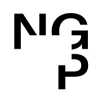 Datum:   13. 5. 2024Zřízena zákonem č.148/1949 Sb., o Národní galerii v Praze Česká republikaIČ     00023281	DIČ CZ00023281IČ     29283108	DIČ CZ29283108IČ     29283108	DIČ CZ29283108Typ   Příspěvková organizaceDatum vystavení     07.05.2024Číslo jednacíSmlouvaNEZADANOPožadujeme :Požadujeme :Požadujeme :Termín dodání          27.05.2024- 17.06.2024Způsob dopravyZpůsob dopravyZpůsob dopravyZpůsob platbyZpůsob platbyZpůsob platbySplatnost faktury     30 dnůod data doručeníObjednáváme u Vás sklenářské práce pro zpětnou instalci dělící příčky na chodbě ve Schwarzenberském paláciObjednáváme u Vás sklenářské práce pro zpětnou instalci dělící příčky na chodbě ve Schwarzenberském paláciObjednáváme u Vás sklenářské práce pro zpětnou instalci dělící příčky na chodbě ve Schwarzenberském paláciObjednáváme u Vás sklenářské práce pro zpětnou instalci dělící příčky na chodbě ve Schwarzenberském paláciObjednáváme u Vás sklenářské práce pro zpětnou instalci dělící příčky na chodbě ve Schwarzenberském paláciPoložkaMnožství MJ%DPH	Cena bez DPH/MJDPH/MJCelkem s DPHSCHWP-zpětná instalce děl. příčky-sklenář. práce1.0021                100 000.0021 000.00121 000.00Vystavil(a)XXXXXXXXXXXXXPřibližná celková cena121 000.00Kč